      Gregorčičeva 20–25, Sl-1001 Ljubljana		T: +386 1 478 1000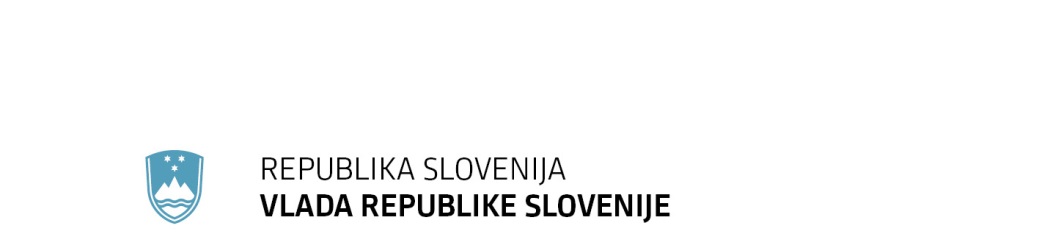 		F: +386 1 478 1607		E: gp.gs@gov.si		http://www.vlada.si/Številka: 	00104-355/2019/5Datum:	21. 11. 2019 Odgovor na poslansko vprašanje Marijana Pojbiča v zvezi z Zakonom o dolgotrajni oskrbiVlada Republike Slovenije (v nadaljnjem besedilu: Vlada RS) je prejela pisno poslansko vprašanje poslanca Marijana Pojbiča v zvezi z Zakonom o dolgotrajni oskrbi. Poslanec sprašuje, koliko finančnih sredstev je bilo v posameznih ministrstvih namenjenih in porabljenih za področje dolgotrajne oskrbe (od postavitve mreže, izvedbe pilotnih projektov, vzpostavitev enotnih vstopnih točk…) v prejšnjem mandatu, ko sta bili ministrici dr. Anja Kopač Mrak in Milojka Kolar Celarc. 1.	V času mandata dr. Anje Kopač Mrak od 2013 do 2018 je bil v okviru Ministrstva za delo, družino, socialne zadeve in enake možnosti na področju dolgotrajne oskrbe in deinstitucionalizacije izveden en projekt, in sicer:»Priprava podlag za izvedbo pilotnih projektov, ki bodo podpirali prehod v izvajanje sistemskega zakona o dolgotrajni oskrbi« v višini 69.999,95 EUR. V okviru navedenega projekta so bili doseženi naslednji cilji: (i) pripravljeno orodje za ocenjevanje potreb uporabnikov, metodiko postopka in določanje upravičenosti do storitev dolgotrajne oskrbe, (ii) opravljen pregled dostopnosti, kakovosti in načina zbiranja podatkov povezanih z dolgotrajno oskrbo po občinah in regijah v Sloveniji in (iii) razvita spletna aplikacija za spremljanje in načrtovanje storitev dolgotrajne oskrbe. Projekt je izvajal Inštitut RS za socialno varstvo, od 1. 9. 2016 do 30. 9. 2017. Sofinanciran je bil s sredstvi Evropskega socialnega sklada iz Operativnega programa za izvajanje evropske kohezijske politike v obdobju 2014 – 2020.Pripravljene so bile tri študije:»Priprava izhodišč izvedbe deinstitucionalizacije v Republiki Sloveniji« v višini 37.050,00 EUR. Študijo je pripravila Univerza v Ljubljani, Fakulteta za socialno delo. Študija je opredelila podlage in podala okvir za celovit pristop k procesu deinstitucionalizacije. Sofinancirana je bila iz sredstev Evropskega socialnega sklada iz Operativnega programa razvoja človeških virov 2007 - 2013, in izvedena v letu 2015.Izdelava analize ponudbe oskrbovanih stanovanj v RS v višini 20.581,40 EUR. Študijo je v letu 2018 pripravil Geodetski inštitut Slovenije kot podlago za načrtovanje ukrepov v okviru Operativnega programa za izvajanje evropske kohezijske politike v obdobju 2014 – 2020. Analiza stanja in pregled obstoječih storitev institucionalnega varstva in oskrbe v skupnosti v višini 11.433,15 EUR, ki jo je pripravil Inštitut RS za socialno varstvo kot partner Ministrstva za delo, družino, socialne zadeve in enake možnosti v okviru projekta »Vzpostavitev projektne enote za izvedbo deinstitucionalizacije«. Projekt se izvaja v obdobju 2018 do 2022, analiza je bila pripravljena v letu 2018. Skupna realizacija projekta »Vzpostavitev projektne enote za izvedbo deinstitucionalizacije je v letu 2018 znašala 13.605,45 EUR, sofinanciranje je zagotovljeno s sredstvi Evropskega socialnega sklada iz Operativnega programa za izvajanje evropske kohezijske politike v obdobju 2014 – 2020. V času mandata so bili načrtovani še drugi projekti s področja deinstitucionalizacije, ki pa niso bili potrjeni ali pri njih do septembra 2018 ni prišlo do realizacije sredstev. Gre za projekte načrtovane v okviru 9.2 in 9.3 specifičnega cilja Operativnega programa izvajanja evropske kohezijske politike za obdobje 2014 – 2020.2.	Mandat Milojke Kolar Celarc je trajal od 18. 9. 2014 do 13. 9. 2018. V tem času je bil v Izvedbenem načrtu Operativnega programa za izvajanje evropske kohezijske politike za programsko obdobje 2014 -2020 sprejet sklep, iz katerega je razvidno, da Ministrstvo za zdravje od leta 2017 do leta 2022 izvaja naslednje projekte na področju dolgotrajne oskrbe: "Informacijska podpora za izvajanje sistema dolgotrajne oskrbe", "Prilagoditev in preoblikovanje obstoječih mrež institucionalnega varstva ter vstop novih izvajalcev za nudenje skupnostnih storitev in programov za starejše", "Model dolgotrajne oskrbe v skupnosti" in "Izvedba pilotnih projektov, ki bodo podpirali prehod v izvajanje sistemskega zakona o dolgotrajni oskrbi".  V letu 2019 sta bila projekta "Informacijska podpora za izvajanje sistema dolgotrajne oskrbe" in "Model dolgotrajne oskrbe v skupnosti" združena v enoten projekt "Model dolgotrajne oskrbe v skupnosti".Skupna vrednost projektov, ki se izvajajo do leta 2022 in so namenjeni področju dolgotrajne oskrbe znaša 23,7 mio eur. Od tega je bilo v obdobju od 18. 9. 2014 do 13. 9. 2018 porabljenih 149.960,19 eur.